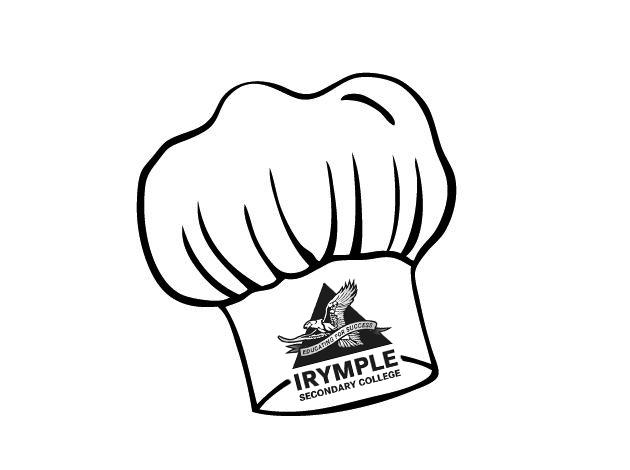 Italian meat ball soup						Ingredients (Per Pair)		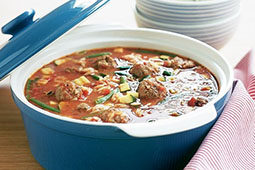 Meat balls200g beef minced¼ red onion, grated1 tsp crushed garlic¼ cup breadcrumbsa few basil leaves, finely chopped1 Tbs parmesan cheese½ egg, lightly beatenMethodCombine mince, onion, garlic, breadcrumbs, basil, parmesan and egg in a large bowl. Season with salt and pepper. Mix well. Roll tablespoonfuls of mixture into balls. Place on a plate.IngredientsSoup1 tsp beef stock powder2 cups hot water½ can diced tomato½ tsp Italian seasoning¼ cup macaroni½ cup frozen mixed vegetables½ Tbs shredded parmesan cheese MethodCombine beef stock powder and hot water in a saucepan. Add undrained tomatoes and Italian seasoning, bring to boiling.Add meatballs, pasta and frozen vegetables.Return to boiling, reduce heat.Simmer covered for about 10 minutes or until pasta is tender.Ladle soup into bowls and sprinkle with cheese.Serve hot.Learning IntentionTo know how to make a wholesome, delicious soup.Explain why this dish is so nutritious.How can you and your partner maximise your time efficiency when making this dish?Describe how you think this dish is a convenient way of cooking a meal. 